Definitions of Leadership Paper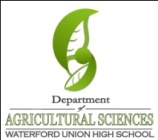 Name: 					Hour: 			Date: Date Assignment is due: 				  Why late? 					Score: 	+ / ✓/ -  
			Day of Week	Date 				If your project was late, describe whyDirections – In this assignment, you will be researching and summarizing how different people define leadership. Using the internet, you will search for different descriptions of leadership by different people.  You will then take their definitions and determine how you now personally view leadership.  First, click “File” and “Save-As”.  Save this document as “Your Last Name – Definitions of Leadership Paper” in the R:Common Drive under the Agriscience Folder, Leadership Folder.Next, add you name, hour, and date to the space above. Third, go line by line below.  Delete the information on the line and replace it with what it is asking for.  Make sure that your paper actually reads like a paper and not like a list of bulleted items. Be sure to cite all sources parenthetically.  When you quote or paraphrase someone, follow that item with (Author Last Name, Year).  If you cannot find an author, use the agency or department that published the document.  If you cannot find a year, use the current year.  Leave the blue headers to keep your paper organized. At the end, include a bibliography. Please use APA style – Author Last Name, First Name.  Year.  Title.  SourceDelete these instructions, then print and submit this paper when you are done.  Tips: you have large amount of time to complete this paper.  If you finish early, go back and add more information or provide more details (remember – bare minimum effort gets you a bare minimum grade).  Be sure to check for spelling and grammar errors as well!Introduction Get a dictionary definition of leadership. Cite the source in the body of your text and include this source in your bibliography.Find quotes about leadership from historical figures.  Be sure to cite the source of these quotes in your bibliography. End this section with a preview of how different people view leadership. First Definition of LeadershipIn this area, summarize the views on leadership of a group or individual. How do they describe it?  What examples do they provide? How would they recognize effective leadership? Use parenthetical citation where needed. Be sure to also cite your sources in your bibliography. Googling “what is leadership? site:.edu” is a great way to get started. Second Definition of LeadershipIn this area, summarize the views on leadership of a different group or individual. How do they describe it?  What examples do they provide? How would they recognize effective leadership? Use parenthetical citation where needed. Be sure to also cite your sources in your bibliography. Third Definition of LeadershipIn this area, summarize the views on leadership of a different group or individual. How do they describe it?  What examples do they provide? How would they recognize effective leadership? Use parenthetical citation where needed. Be sure to also cite your sources in your bibliography. Fourth Definition of LeadershipIn this area, summarize the views on leadership of a different group or individual. How do they describe it?  What examples do they provide? How would they recognize effective leadership? Use parenthetical citation where needed. Be sure to also cite your sources in your bibliography. Your Definition of LeadershipIn this area, summarize your own views of leadership. Begin with your own personal definition of leadership. Next, provide 3+ examples of effective leadership that you have personally experienced.  Go into detail when describing these examples. Third, describe how your views of leadership have changed over time.  How did you previously view leadership that is different from how you view it today?Finally, describe why you think it is important for individuals to have a clear understanding of leadership; provide at least 3 reasons and go in depth when explaining your reasons (don’t just use a one-line answers for this portion). ConclusionRe-summarize all five views of leadership (including your own). Next, state how these views differ as a whole. Third, state what the common themes are among all of these definitions. Finally, state how these definitions of leadership could help individuals improve their own functionality. 